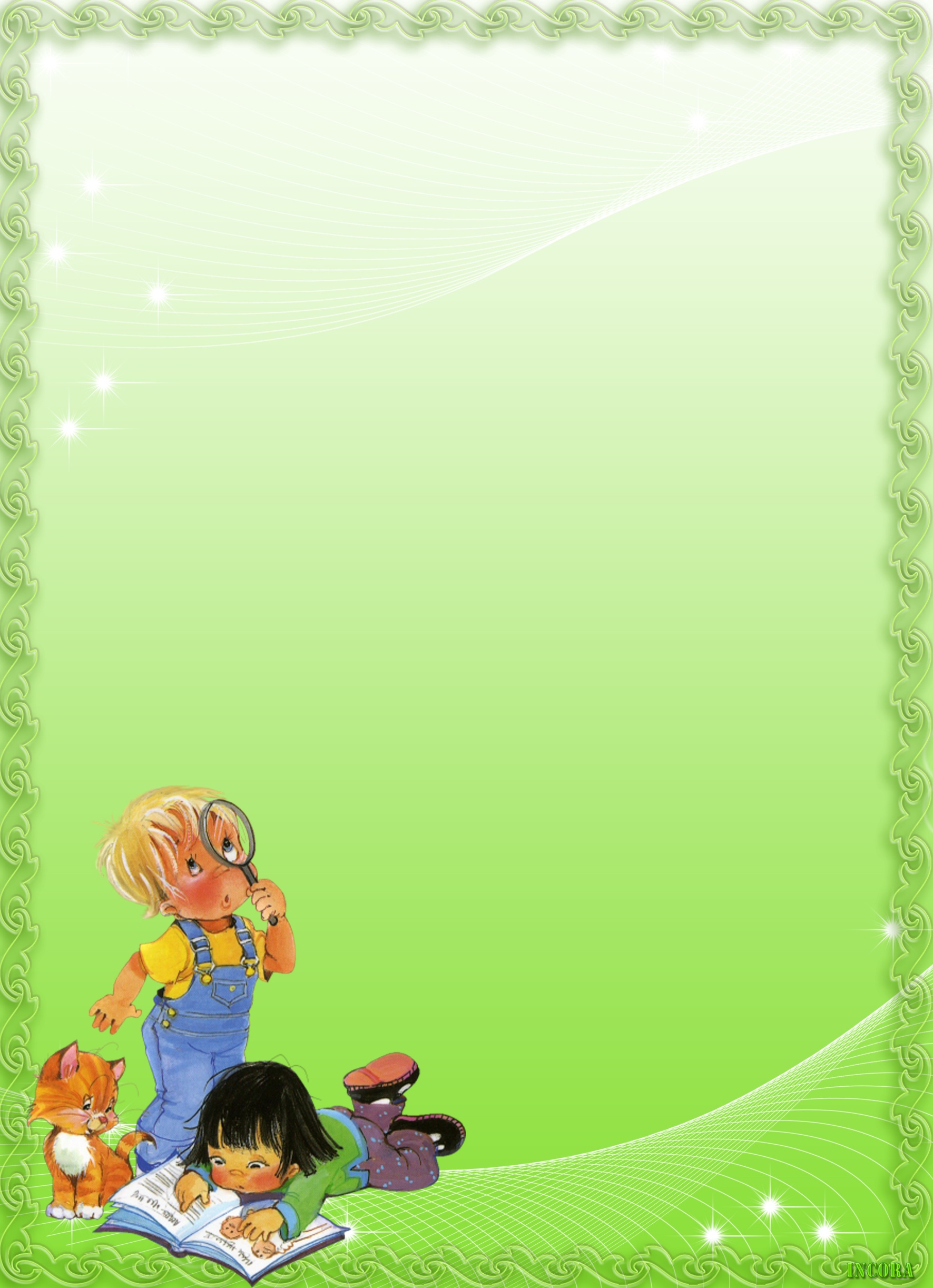 Цикл бесед «Уроки безопасности»                     для детей старших дошкольных групп(образовательная область «Безопасность»)Пояснительная запискаЦикл бесед составлен для детей старшего возраста, где к ребятам приходят друзья бельчонок и зайчонок, которые своим поведением учат детей правильно поступать в различных чрезвычайных ситуациях.ЦельЗнать правила поведения в различных чрезвычайных ситуациях. Воспитывать чуткость, сострадание, взаимопомощь, внимательность, осторожность. Формировать общественное сознание гражданской позиции      об опасностях дома, на дороге, в детском парке и около дома.Темы бесед:1. «Пожар»2. «Опасности на улице и во дворе»3. «Опасные ситуации на улице и во дворе»4. «Гололед»5. «Осторожно сосульки /снег с крыши/»6. «Идем на экскурсию (пешая экскурсия)»7. «Как вести себя в жару на участке?»8.  «Зимой на горке»9. «Правила поведения на участке д/сада во время прогулки»10.  «Насекомые- польза и вред»11. «Осторожно: грибы и растения на участке д/с»12. «Мы любим праздники в д/с»13. «Как себя вести в группе»14. «Передвигаемся по детскому саду»15. «Зимние дороги»16. «Морозы жестокие в этом году»Беседа № 1Тема: ПожарЗадачи:Учить детей совершать правильные действия при пожаре.Формировать общественное сознание гражданской позиции о том, что беспечность может привести к пожару.Воспитывать в детях чуткость, сострадание, взаимопомощь.Оборудование: плоскостное изображение домика, игрушки или картинки с изображениями зайчонка и бельчонка, зайчихи.Предварительная работа: рассматривание иллюстраций по пожарной безопасности и чрезвычайным ситуациям, конкурс рисунков на тему: «Осторожно, огонь!», дидактические игры, сюжетно-ролевая игра «Мы - пожарные», отгадывание загадок, разучивание стихотворений.Словарная работа: пожарные, электроплита, лестница, огонь, опасность.1. Беседа.Ребята, отгадайте загадку: Без рук, без ног, а на гору быстро ползет. (Огонь.) О чем эта загадка? От чего происходят пожары? Можно ли оставлять включенным утюг? Телевизор? Электроплиту?2. Сегодня мы с вами послушаем и посмотрим сказку о том, как и от чего случился пожар у зайчихи.3. Показ настольного театра с речевым сопровождением сказки.Жили в лесу зайчонок и бельчонок. Один раз, как обычно, утром они отправились в лес на прогулку. Друзья бегали, играли, догоняли друг друга.Вдруг они учуяли запах дыма. Друзья быстро побежали к месту, откуда шел запах. Беда случилась у тетушки зайчихи. Из окна её дома и из всех щелей валил дым. Она включила электроплиту, чтобы приготовить борщ, а сама пошла в огород за овощами. Плита нагрелась, дунул в окошко ветерок, шторка коснулась плиты и загорелась. Зайчиха звала на помощь. Двое друзей знали, как надо быстро действовать, чтобы не сгорел весь дом.                                      Физминутка :Скок-поскок! Скок-поскок!Прыгнул зайка на пенек.Зайке некогда играть:надо всех на помощь звать.Лапки вверх, лапки вниз,на носочки подтянись!Лапки ставим на бочок,на носочках скок-скок-скок!Зайчонок побежал вызывать пожарных и звать на помощь, а бельчонок освободил тетушку, нашел лестницу. Услышав крики о помощи, прибежали звери и начали тушить пожар. Кто-то носил воду, кто-то подавал ведра, а бельчонок, стоя на лестнице, тушил огонь, поливая его водой. Когда приехала пожарная машина, огонь уже был потушен.4. ЗаключениеПонравилась вам сказка? О чем эта сказка? Какие правила поведения при возникновении пожара вы знаете?Очень давно люди научились добывать огонь. И сегодня без него не обойтись: он согревает, кормит нас. Но когда забывают об осторожном обращении с огнем, он становится опасным. Ребята, не играйте и не шутите с огнем! Будьте осторожнымиБеседа № 2Тема: Опасности на улице и во дворе.Задачи:Учить детей быстро реагировать в чрезвычайных ситуациях.Формировать общественное сознание гражданской позиции об опасностях на дороге, в детском парке и около дома.Воспитывать у детей внимание, чуткость, отзывчивость, умение оказывать помощь другому.Оборудование: дорожный знак, альбомный лист, карандаши и фломастеры, игрушки или картинки с изображениями зайчонка и бельчонка.Предварительная работа: рассматривание и знакомство с дорожными знаками, беседа о правилах дорожного движения.Словарная работа: улица, дорога, опушка, переход, качели, ушиб.1. Вступительная беседа воспитателя.Где бы вы ни были, в городе большом или маленьком, в деревне, в селе – везде вы встретите дороги. А чтобы дорога была безопасной, мы должны соблюдать правила дорожного движения.Давайте вспомним, как надо ходить по улице и переходить дорогу? (Ответы детей)Какие вы знаете правила для пешеходов?2. Сегодня мы с вами еще раз встретимся с друзьями: бельчонком и зайчонком, послушаем, в какие непредвиденные обстоятельства они попадали.3. Слушание сказкиБельчонок и зайчонок решили сходить в детский парк, покататься там на качелях. Детский парк находился за лесом. Добежав до опушки леса, друзья увидели, что в парк не сразу можно попасть. Для этого нужно перейти широкую улицу. Зайчонок предложил перебежать улицу между машинами, которые мчались по дороге. Но бельчонок был очень внимательный: он заметил недалеко дорожный знак, который разрешал переход. По этому знаку друзья без опаски перешли улицу и оказались в парке. (Физминутка)Друзья сели в качели. Бельчонок пристегнул ремни, а зайчонок решил, что и так сойдет. И вот качели качнулись….. Зайчонок не удержался и выпал. Бельчонок действовал очень быстро. Он позвонил 03, вызвал машину «Скорая помощь», а сам успокаивал своего друга, что все будет хорошо и все обойдется. Врачи, осмотрев зайчонка, сказали, что , к счастью, ушибы незначительные и , пожурив его, отпустили друзей домой.4. Беседа по прочитанному.Понравилась вам сказка? Какая неприятность могла встретить друзей на дороге? Почему выпал из качелей зайчонок? Как действовал бельчонок?5. Практическая работаКакой дорожный знак подсказал друзьям, где переходить дорогу?Давайте сейчас мы его нарисуем.6. ЗаключениеЭтот дорожный знак – помощник пешеходов, и они должны дружить с ним.На улицах, дорогах много разных дорожных знаков. Они – лучшие помощники и друзья для водителей и пешеходов, рассказывают о том, какова дорога, как нужно ездить, что разрешается и чего нельзя делать. Будьте внимательны на дорогах, ребята!Беседа № 3Тема: Опасные ситуации на улице и во дворе.Задачи:Учить детей правильно вести себя в ситуациях обнаружения незнакомых предметов и при встрече с незнакомыми людьми. Развивать умение объективно оценивать положительные качества людей. Воспитывать у детей внимательность, осторожность.Оборудование: плоскостные изображения деревьев, домика, красиво упакованная коробочка, игрушки или картинки с изображениями зайчонка и бельчонка, зайца большого.Предварительная работа: беседа о несовпадении приятной внешности и добрых намерений незнакомцев, о правилах поведения при обнаружении незнакомых предметовСловарная работа: похититель, добро, зло, упаковка, многоликий, злоумышленник1. Вступительная беседа воспитателя.Ребята! Мы живем в огромном многоликом мире людей. Взрослые заботятся о детях, любят, оберегают их, хотят, чтобы вы выросли здоровыми, сильными, умными, честными, добрыми.Но, к сожаленью, есть и люди, которые творят зло. Они грабят, убивают, воруют людей и совершают разные гнусные преступления.Человека со злыми мыслями, замышляющего зло, называют злоумышленником.Какое зло может причинить такой человек вам, вашей семье?Как научиться разбираться в людях, угадывать, кто добрый, а кто злой?2. Сегодня, ребята, нас опять ждет встреча с бельчонком и зайчонком. Вы узнаете, какие опасности подстерегали друзей.3. Показ настольного театра с речевым сопроводением.Бегут друзья по лесу обратно домой: бельчонок по веткам деревьев прыгает, зайчонок по тропинке между кустами.Вдруг зайчонок увидел красивую коробочку, перевязанную большим бантом. Он позвал друга, чтобы посмотреть, что же там внутри. Подойдя к коробке поближе, друзья услышали тиканье часов. Бельчонок вспомнил, как в лесной школе их учитель Барсук рассказывал о таких странных находках, которые могут принести беду. Недолго думая они позвали своего учителя. Он поблагодарил друзей за их внимательность, осторожность и бдительность. (Физминутка)Прибежав к дому, зайчонок заметил какого-то странного незнакомого дядюшку зайца, который ходил вокруг их жилища. Зайчонок быстро подскочил к нему и начал расспрашивать, кто он такой и что делает возле их дома. На что незнакомец вежливо ответил, что он друг отца, находится здесь проездом, и ему хотелось встретиться с ним. Поэтому он хочет подождать его дома. Зайчонок совсем забыл о том, как опасно вести разговоры с незнакомцами.Хорошо, что мама пришла вовремя домой. А то….4. Беседа по услышанному. Разыгрывание ситуаций.В какие опасные ситуации попадали бельчонок и зайчонок? Как они избежали беды? Что могло произойти, если бы вовремя не пришла мама?Ситуация 1. (Дети разыгрывают сценку)Незнакомка: Здравствуй, девочка.Девочка: Здравствуйте.Незнакомка: Как тебя зовут?Девочка: Таня.Незнакомка: А где ты живешь?Девочка: Извините, меня ждут. Мне родители не разрешают разговаривать с незнакомыми людьми. (Вот я сейчас милиционера позову, он вам расскажет, где я живу! Простите, но я очень спешу!)Ситуация 2. Незнакомый человек угощает тебя чем-то очень вкусным: «Угощайся, мальчик! Возьми конфетку! Выпей стаканчик фанты!»5. ЗаключениеРебята, никогда нельзя грубить незнакомцу. Может это вовсе не злоумышленник, а хороший человек, любящий детей, и ты ему покажешься грубияном, невоспитанным ребенком. А если это злой человек, то на грубость он может ответить грубостью – толкнуть, ударить. Нельзя есть и пить то, что предлагают тебе на улице незнакомцы. С едой тебе могут дать яд или снотворное средство. Будьте внимательны, осторожны и бдительны, ребята!Беседа № 4Тема: «Гололед»Цель: знать правила безопасности в зимнее время- в гололед;уметь по картинкам определять опасную ситуацию;описывать ее, и правила, которые надо соблюдать, чтобыне получить травму и не погибнуть.Материал: картинки – знаки с изображением гололедицы.Ход беседы:1. Воспитатель читает детям стихотворение «Гололед»:Подморозило с утра, Нет вчерашнего тепла,На дорогах гололед, И машины все несет.Тротуары, как каток, Сделать бы еще шажок,Но подошва подвела -Очень скользкая она.Сколько бед от гололеда! Есть для дворников работа-Соль насыпать и песок, Чтоб пройти прохожий мог.2. Беседа о гололеде. Объяснение слова «гололед».3. Вопросы к детям:-Какая зимняя погода способствует образованию гололеда?-Почему в гололед происходит много аварий на дорогах?-Почему в гололед люди часто получают травмы?-Как обезопасить себя в гололед?-Какие дорожные службы и как помогают людям в гололед?4. Рассматривание картин- знаков гололедицы, предложить детям определить, о чем предупреждает знак, и что не надо делать, как предупредить получение травмы зимой в гололед?Запомнить правила: - не толкаться, не бегать, не играть на скользкой дороге, не подставлять подножки товарищам, не бороться, идти осторожно, не кататься; если кто-то упал, помочь подняться, звать на помощь взрослого!5. На улице - помочь дворнику посыпать скользкие дорожки песком.Беседа № 5Тема: «Осторожно сосульки /снег с крыши/»Цель: дать знания о том, что сосульки могут быть опасны для человека (если упадут с крыши - травма, если облизывать или есть- ангина); учить уберечься от сосулек в конце зимы- начале весны, подчиняться правилам безопасности, уметь предвидеть опасность.Материал: сюжетная картина (тетрадь «Безопасность»№4, зад. 7); логическая картина «Как Вася заболел?» (тетрадь «Безопасность» №3,стр. 7)Ход: 1. Загадка- Я прозрачна, как хрусталь,С крыши я зимой свисаю.Только очень, очень жаль,Что в тепле я быстро таю. (Сосулька)2. Рассматривание сюжетных картин и беседа по ним.Попросить рассмотреть картинки и рассказать, что на них изображено. Обсудить с детьми, чем может быть опасна та или иная ситуация. Чем опасны сосулька или обледенелые комья снега, которые сбрасывают с крыши? А как поступить правильно, как можно оградить себя от опасности?Попросить детей вспомнить случаи из жизни, когда кто- либо пострадал в подобных ситуациях. Попросить детей подумать, какие меры предосторожности можно принять, чтобы предупредить окружающих об опасных зонах. Вместе прийти к выводу, что такие зоны необходимо оградить. Придумать различные виды ограждений: веревка с красными флажками, деревянные или металлические заграждения, щиты или заборы.ПРАВИЛА! Напомнить детям, что ни в коем случае нельзя:- Играть там, где с крыши свисают сосульки или может упасть снег!- Подходить и трогать свисающие сосульки!- Нельзя сосать и есть сосульки!- Не кидайся сосулькой или снегом!- Будь внимательным и наблюдательным!- Умей заранее предвидеть опасность и избегать ее!- Помимо собственной безопасности, заботиться о безопасности других (например, взять за руку и отвести подальше от опасного места малышей!3. Игра «Сосулька»Вниз головой висит сосулька, -Руки опущены вниз, пальцы руксмыкают домиком.От солнца насморк у нее. -трогают себя за нос.То от тепла она заплачет, - собирают «слезы» в ладонь.То платьице ушьет свое. - проводят руками по телусверху вниз, горизонтальнымдвижением «обрезают» длину.Придет мороз- заледенеет, -обнимают себя руками, дрожатНемного за ночь подрастет, -Руки вытягивают вверх,встают на носочкиОкрепнет телом, потолстеет, -руки округляют по бокам.Тяжелой станет- упадет. -приседают.Беседа № 6Тема: «Идем на экскурсию (пешая экскурсия)»Цель: дать знания о правилах безопасности во время пеших экскурсий, учить подчиняться требованиям безопасности.Материал: Знаки: «Можно», «Нельзя»(+).Ход: Решение проблемных ситуаций с применением знаков.1 ситуация. Дети шли на экскурсию. Все шли друг за другом по- двое. Вдруг Коля увидел знакомого, и не предупредив воспитателя, побежал к нему. А в это время выехала из поворота машина. Что было дальше? (Ответы детей)(Знак - «Нельзя»)2 ситуация. Наша группа однажды пешком пошла на экскурсию на р. Сайму. Все дружно шли, соблюдая правила поведения пешехода. Когда дошли до места, оказалось, что Вани нет. Что же произошло? Почему? Можно ли поступать так? (Знак- «Нельзя»)Обсудить, как нужно и нельзя себя вести во время пешей прогулки (экскурсии). Предложить выбирать знаки.Запомнить ПРАВИЛА:-Идти спокойно, держась за руку товарища (по-двое) за другими детьми и воспитателем;-Не отставать от других детей, чтобы не заблудиться, а держаться вместе;-Не выскакивать и не убегать без разрешения воспитателей;-Если ты заблудился, не поддавайся панике, не беги, куда глаза глядят;-Переходить дорогу только на пешеходном переходе («зебре») на зеленый свет светофора. А если нет светофора, не забудь посмотреть, нет ли машин слева, а на середине дороги- справа;- Никогда не переходить улицу на красный свет, даже если поблизости нет машин, дождись, когда загорится зеленый свет;- Нельзя идти близко с дорогой, где ездят машины и автобусы;-Не выбегай на мостовую за мячом или другим предметом, если они упали и покатились: ты рискуешь не заметить проезжающей машины и попасть под нее.-Идти только по пешеходной дорожке и тротуару;-Не толкаться, не орать, не кричать по пути, не мешать прохожим;-Обходить стороной выезды с автостоянок, гаражей и других подобных мест: какой-нибудь автомобиль может выехать задним ходом, и его водитель не заметит тебя;-Слушаться указаний воспитателя;-Никогда не подходи и не садись в машину с незнакомым человеком, чтобы он ни говорил: на свете довольно часто встречаются злые люди, которые могут причинить тебе вред.Беседа № 7Тема: «Как вести себя в жару на участке?»Цель: учить детей без напоминания взрослых надевать головной убор (панамку, косынку и др., закреплять умение правильно наливать воду из чайника в чашку, соблюдать правила нахождения на солнце, чтобы не перегреваться.Материал: сюжетная картина с изображением 2 девочек- одна сидит под «грибом», а вторая загорает под палящим солнцем и получила солнечный ожог.(Можно придумать и нарисовать другие картинки)Ход: 1. Рассматривание картины.Вопросы к детям: - Что изображено на картинке?- Кто из девочек поступил правильно? Почему?- А что случилось со второй девочкой? Как это произошло?- Что нужно делать теперь?- А как мы ведем себя на улице в жару?-Что нужно делать, чтобы не случился солнечный удар? Солнечный ожог?2. Составление рассказов из жизненного опыта детей.3. Игра «Закончи предложение» -Чтобы не обидеть папу,Я одену с лентой (шляпу).Неразлучные друзьяВеревка и прищепка.Не разлучные в жаруЯ и моя (кепка)-Сильно солнышко печет?-Спрашиваю маму.Одеваю я в жаруБелую (панаму).3. Помочь запомнить Правила:-На прогулку летом обязательно надевай легкий головной убор (шляпку, косынку, кепку, панамку!-В жару пей больше жидкости- воды, морсов или соков!-Нельзя находиться долго на солнышке! Играть лучше в тени!-В жару носи легкую одежду, которая защитит твои плечи, спину и грудь от солнечных ожогов. Носи в жару темные очки.-Не бегай босиком в жару по асфальту.-Не увлекайся в жару подвижными играми на солнцепеке: не доводи до того, чтобы тело было мокрым от пота.-Если вдруг почувствуешь слабость, головокружение или подташнивание, немедленно уходи в тень и скажи воспитателю о своем самочувствии.-Смотри за товарищами, не перегрелись ли они, не покраснели ли лицо и тело.Если замечаешь такое, пригласи их в тенек и скажи об этом воспитателю.                                                           Беседа № 8Тема: «Зимой на горке»Цель: Учить детей подчиняться правилам поведения при катании с горки;Развивать выдержку и терпение- умение дожидаться своей очереди; выработать желание избегать травмоопасных ситуаций.Ход:1)Беседа о зимних забавах и играх, об их пользе для здоровья.2)Обсуждение ситуаций правильного и неправильного поведения детей на горке по иллюстрации или картине или Игра (словесная)«Хорошо- плохо». Дети оценивают ситуации, предложенные воспитателем, и обосновывают свою оценку в процессе общего обсуждения.3) Рассматривание санки-ледянки и обычных санок.4)Подведя выводы, с детьми сформировать правила:-Кататься на горке только на санках-ледянках, а не на обычных санках;-Подниматься на горку только по ступенькам;-Не подниматься по скользкому скату горки и с боков;-Не кататься стоя, а только сидя;-Не толкать, не цепляться за товарищей;- Соблюдать очередность;-Не спрыгивать с горки;-Не стой на верхней площадке, а сразу садись и осмотрись;-Не поднимайся на горку и не катайся с игрушками и с предметами в руках;-Прокатился, быстрее вставай и уходи, т. к. следом за тобой скатится другойи может сбить тебя;-Не спускайся с горки, пока не встал и не ушел с дороги предыдущий ребенок;-Не балуйся, не борись, не подставляй ножку ни на горке, ни около горки;-Не сбегай по скату;-Не кидайся снегом в сторону горкиБеседа № 9Тема: «Правила поведения на участке детского сада во время прогулки»Цель: Учить детей соблюдать правила безопасного поведения на участке д/с; знать границы своего участка; напомнить об опасностях, которые подстерегают их на участке.Материал: ИллюстрацииХод: Воспитатель демонстрирует детям иллюстрацию и (можно прочитать стихотворение об опасных предметах) рассказывает о должной реакции на предметы незнакомого происхождения. Показывает пакет и спрашивает, знают ли дети, что в нем находится. Дети не знают. Что опасного может быть в нем? Выслушать рассуждения детей. Проигрывание ситуаций:Попросить показать нескольких детей, как бы они поступили.Совместное рассуждение воспитателя и детей: никогда нельзя подходить и открывать незнакомые сумки, пакеты! Там может быть взрывное устройство, отравленные предметы, опасные вещи, яды. Нужно обязательно пригласить взрослого и показать!И нельзя брать пакеты и сумки у незнакомых людей!Далее воспитатель проводит беседу (с использованием иллюстраций, стихов или загадок) о том, как себя вести правильно на участке д/сада, почему так, а не иначе нужно вести себя детям?Запомнить правила:- Выходить на участок д/с и возвращаться с прогулки нужно спокойным шагом.- Не подходи и не трогай незнакомые пакеты и сумки.- Не толкать своих товарищей, не ставить подножки, не драться, бытьдоброжелательным и вежливым.-Не покидать территорию своего участка без разрешения воспитателя.-Не играть с острыми предметами.-Не бегать с игрушками и не отбирать их у других.-Не разбрасывать игрушки. Это нужно не только для порядка, а в целях безопасности.Так как кто- нибудь может наступить на игрушку или другой предмет, упасть итравмироваться.-Не кидаться песком, землей, снегом.-Не подходить к собакам и кошкам.-Не трогать грибы и ягоды и не есть их.-Не ломать деревья, кусты.-Не махаться руками на насекомых, не ловить и не убивать их.-Не подходить к незнакомым людям, если даже они зовут вас.Беседа № 10Тема: «Насекомые - польза и вред»Цель: Дать знание о правилах поведения при встрече с разными насекомыми.Материал: предметные картинки с изображением насекомых;сюжетные картины с изображением среды обитания этих насекомых.Ход: Вопросы к детям:-Каких насекомых вы знаете? Когда появляются насекомые? Где они живут? Чем они отличаются от птиц? Что случится, если не будет насекомых? Чем могут быть опасны насекомые? Как себя вести при встрече с ними?Стих: Меня ужалила пчела.Я закричал: «Как ты могла!»Пчела в ответ: «А ты как могСорвать любимый мой цветок?Ведь он мне был ужжаснонужжен:Я берегла его на ужжин!»Подвести детей к мысли, что в природе все взаимосвязано, а жестокое и даже небрежное отношение с ней ухудшает жизнь человека. Насекомые приносят большую пользу, но иногда от них можно пострадать.Необходимо знать, как защищаться от насекомых:-Надо смазывать открытые части тела средствами (созданными специально для детей, отпугивающими насекомых!-Ни в коем случае не трогайте осиное гнездо!-Если около вас летит пчела, не машите руками, перейдите на другое место!-Если пчела все же ужалила, то надо удалить жало, ужаленное место протереть содовым раствором или приложить лепестки календулы.-Не ловите и не убивайте насекомых!-Не стойте около муравейника!Беседа № 11Тема: «Осторожно: грибы и растения на участке детского сада»Цель: Познакомить с растениями нашего участка. Научить различать ядовитые растения, дать знания о том, что ядами этих растений человек может отравиться.Материал: Игра «Распутай путаницу», «Гербарий».Ход:1. Игра «Распутай путаницу»На столе лежат картинки, на которых нарисованы отдельные части растений, детям предлагается их соединить.2. Можно показать детям на картинке ребенка, который лежит в больнице. Попросить обсудить, что с ним могло произойти. Подвести к мысли, что трогать и брать в рот незнакомые растения и грибы опасно.3. Спросить у детей, какие растения на участке нашего д/с им знакомы.Показ растений из «Гербария».Обсудить с детьми, какие части есть у растений, на что похожи, названия, прочесть стихи или загадать загадки. Обсудить с детьми, чем может быть опасно растение или гриб.-У некоторых детей есть привычка- покусывать или жевать любую травинку. Это очень вредная привычка. Дети должны запомнить, что стебли, листья, цветы и ягоды многих растений ядовиты и могут нанести непоправимый вред здоровьюЗапомните!-Лучшее средство защиты от ядовитых растений- не трогать ни один цветок, ни один кустарник, если они тебе не знакомы, потому что опасным может быть даже прикосновение к ядовитым растениям: это может вызвать ожог кожи с пузырями и трудно заживающими ранами.Сбор грибов- увлекательное занятие. Но бывает и так, что грибы растут не только в лесу, но и в городе, в парке и на участке д/сада.Запомните- грибы в городе, даже если они и съедобные, опасны. Они содержат много нитратов, поглощают выхлопные газы, радиацию. Поэтому, встретив гриб на участке д/сада- не трогайте его, а покажите воспитателю, родителям.- Если вы все- таки потрогали растение или гриб, обязательно нужно вымыть руки с мылом.Беседа № 12Тема «Мы любим праздники в детском саду»Цель: Познакомить детей с правилами поведения во время проведения праздников на улице; формировать навыки безопасного поведения; воспитывать взаимоуважение, добрые чувства.Материал: картинки или фотографии с изображением праздников в д/с, с участием детей.Ход: 1. Д/упр. «Назови праздник»(с мячом). Сядет тот, кто назовет какой- нибудь праздник.2. Рассматривание картин. Беседа по ним. Вопросы к детям:-Что дети делают? Где они находятся?-За что мы любим праздники?-Какие праздники мы проводим в муз. зале? Физ. зале?-А какие праздники мы проводим на улице?-Как дети себя ведут на празднике?-А как еще можно и нужно себя вести?-Какие дети всегда ведут себя так? (Внимательные, вежливые, доброжелательные и др.)-А вы хотите быть такими же?-Давайте мы эти правила сейчас повторим и запишем на красивый лист фломастером!А когда пойдем на прогулку, объясним и подарим малышам эти правила и проведем с ними маленький праздник «Хорошего настроения».Итак, первое правило скажет Дима (желательно, чтобы каждое правило сказали дети):• Нельзя шуметь и разговаривать друг с другом, иначе не услышим речь героев (артистов);• Нельзя толкаться, наступать на ноги друг другу;• Не загораживать обзор другим детям;• Не выскакивать вперед без приглашения;• Не подставлять подножки;• Обходить лужи и скользкие места;• Не хватать и не дергать героев за одежду;• Не наталкиваться друг на друга при беге;• Остановиться и внимательно посмотреть перед собой, забегая за угол здания;• Строго выполнять все эти правила!                                                        Беседа № 13Тема «Как себя вести в группе»Цель: Воспитывать у детей правила поведения и общения в помещении детского сада (в группе, спальне, приемной). Развивать умение подчиняться правилам безопасности, желание беречь свое здоровье и здоровье окружающих.Материал: сюжетная картина (в методкабинете, Губка БОБ- кукла (или медвежонок).Ход: 1. Приходит кукла- Губка Боб Квадратные Штаны в группу. Обыграть ситуации:*пока он «бежит»(а не идет) ударяется об угол стола;*затем спотыкается об брошенную игрушку;*захотел достать со шкафа предмет, залез на стул и упал;*чуть не залез на окно, увидев там собачку (игрушку);*когда, наконец его усадили на стул, он сидит и раскачивается.С детьми обсудить все эти ситуации, (воспитатель объясняет детям, что Боб- мягкий, а если бы с детьми случилось такое, пришлось бы вызвать врача скорой помощи по тел. -03, объяснить Бобу, что он делал не правильно, почему себя так вести нельзя, а как правильно себя вести (озвучить ПРАВИЛА) и показать сюжетную картину.2. Рассматривание сюжетной картины, где все дети заняты своим делом, никто не шумит, не бегает, не толкается, в группе порядок и т. д. Беседа по ней. Также рассказать (обсудить) детям о правилах поведения в спальне и приемной комнате.Привести детей к мысли, что НАДО подчиняться правилам безопасности, т. к. это нужно для сохранения жизни и здоровья- своего и других людей!*Разбросанные игрушки могут послужить причиной падения, ушиба.Порядок в группе не только для чистоты, но и для безопасности!*Нельзя залезать на подоконник, стол и шкафы.Если не можешь достать, попроси воспитателя!*Очень опасно бегать по группе, спальне и приемной: острые углы мебели могут стать причиной травмы, столкнувшись с другим ребенком можно получить сильный ушиб!*Не бери мелкие игрушки в рот- ты можешь нечаянно проглотить их и подавиться!*Раскачиваться на стуле нельзя! Потеряв равновесие, ты упадешь и ударишься!*Во время игр с водой следи, чтобы вода не попала на пол.Мокрый пол очень скользкий, поэтому опасен для тебя!*Во время приема пищи не разговаривай, тщательно пережевывай пищу!*Обувь всегда должна быть застегнутой и удобной, без длинных шнурков!*Приносить в д/с жевательную резинку запрещено во избежание несчастных случаев!Беседа № 14Тема: «Передвигаемся по детскому саду»Цель: научить детей правилам безопасного передвижения по детскому саду;Воспитывать выдержку, желание осознанно правильно вести себя в помещении д/с.Материал: карта-схема д/сада; фотографии детей: идут по коридору; поднимаются по лестнице (спускаются); просмотр театр. представлений в муз. зале;заходят в физ. зал, и т. д. Кукла Незнайка (или взрослый).Ход: Вопросы к детям:- Куда мы ходим по д/саду? Какие помещения есть в д/с? (Музыкальный зал, физкультурный зал, медицинский кабинет и др.)- Как нужно себя вести, когда мы передвигаемся по д/с?Приходит Незнайка, приносит фотографии. Рассматривание и обсуждение фотографий. Незнайка показывает, как он себя ведет в той или иной обстановке (толкается, спорит, не хочет стоять с кем-то или сзади, дергает за косичку девочек, ущипнет, наступает на ноги, балуется, говорит громко, машет руками, пинается, в театре вскакивает и орет, не здоровается со взрослыми в коридоре, на лестнице не держится за перила).Объяснить Незнайке, что так себя вести ни в коем случае нельзя, и еще раз показывают, как нужно правильно вести себя, главное - почему так надо вести! Можно показать картинку, где ребенок лежит в больнице, обсудить ситуацию.Незнайка обещает исправляться.Воспитатель показывает детям карту- схему помещений д/сада, объясняет, где что находится.Повторение правил вместе с Незнайкой (можно озвучить в магнитофонной записи):-Спускаясь по лестнице, идти нужно друг за другом, спокойным шагом, не толкаясь, держась за перила;-Двигаться по коридорам д/с надо спокойно, придерживаясь правой рукой стороны коридора;-Осторожно переходи пересечения коридоров, потому что ты не видишь, кто может идти тебе навстречу;-При движении по коридорам всегда смотри вперед, чтобы не натолкнуться на выступы в стенах или на нянечек, спешащих с кастрюлями на кухню и обратно;-Коридоры и лестница- не место для игр и баловства. Помни об этом!-Не открывай двери ногой, также не открывай их резко, т. к. с той стороны двери может находиться человек, и ты его поранишь! (Ой, ребята,- Верь, не верь,- От меня сбежала дверь.-Прощай,- сказала,- дорогой,Ты открывал меня ногой)Беседа № 15Тема: «Зимние дороги»Цель: Расширить знания детей о правилах поведения на улице, дороге в зимнее время. Дать детям знания о том, что зимой дороги скользкие и водители не могут быстро становить транспортное средство. На скользкой дороге машины и автобусы даже после торможения какое- то время скользят вперед. Воспитывать умение сдерживать себя, быть внимательными, не играть на дороге.Ход: 1. Рассматривание сюжетных картин с изображением зимних дорог, улиц.2. Беседа о правилах поведения на дороге и улице в зимних условиях:* в гололедицу (На дорогах скользко. Вполне можно упасть. Водителю трудно остановить машину (автобус). В такую погоду надо быть очень осторожным. Нельзя перебегать перед близко идущим транспортом, так как водитель, если даже затормозит, машина будет на скользкой дороге передвигаться какое - то время дальше. Надо терпеливо ждать, когда проедут машины. А если на переходе есть светофор, надо дождаться зеленого сигнала светофора, посмотреть, все ли машины успели притормозить, и только после этого спокойно переходить дорогу.);*в снегопад (Стекло машины залеплено снегом и водителю плохо видно пешеходов и светофор).3. Объяснение слов:«Снегопад»,«Гололед» (Слой плотного стекловидного льда (гладкого или слегка бугристого, образующийся на растениях, проводах, предметах, поверхности земли в результате намерзания частиц осадков (переохлаждённой мороси, переохлаждённого дождя, ледяного дождя, ледяной крупы, иногда дождя со снегом) при соприкосновении с поверхностью, имеющей отрицательную температуру. Продолжается обычно несколько часов, а иногда при мороси и тумане - несколько суток.)«Гололедица» (Слой бугристого льда или обледеневшего снега, образующийся на поверхности земли вследствие замерзания талой воды, когда после оттепели происходит понижение температуры воздуха и почвы).Объяснить, чем они отличаются (В отличие от гололёда, гололедица наблюдается только на земной поверхности, чаще всего на дорогах, тротуарах и тропинках. Сохранение образовавшейся гололедицы может продолжаться много дней подряд, пока она не будет покрыта сверху свежевыпавшим снежным покровом или не растает полностью в результате интенсивного повышения температуры воздуха и почвы, чем опасны для водителя и пешехода.4. Воспитатель: - Поднимите руки те, кто любит зиму. В какие игры вы любите играть зимой? (Ответы детей) -А хотите послушать, как мишка играл зимой?Чтение стихотворения:Скрылись под снегом газоны с травой. Скользко машинам на мостовой,Льдом затянуло русло реки, Плюшевый мишка встал на коньки.-Только катается не на катке… Вышел на улицу с клюшкой в руке.Долго ли, дети, здесь до беды? Есть для хоккея катки и пруды.Только ботинки с коньками надень, Лед будет петь под коньками весь день.-А мостовая- опасный каток. Нужно во двор возвращаться, дружок.-Ребята, объясните мишке, почему нельзя кататься на мостовой? (Ответы детей) 5. Повторение правил поведения на зимних дорогах.Беседа № 16Тема: «Морозы жестокие в этом году»Цель: учить правильно вести себя в морозную погоду.Ход:1. Д/у «Какая зима»2. Рассматривание зимней одежды3. Беседа о том, как можно уберечься от сильных холодов.4. Записать правила:-В сильные морозы надо одеваться очень тепло-Нельзя без взрослых выходить на улицу-Нельзя оставаться на улице долго-Нельзя открывать дома и в садике окна.-Лицо смазывать специальным детским кремом от холода - «Морозко»-Попросить своих родителей обязательно проводить их до самой группы.